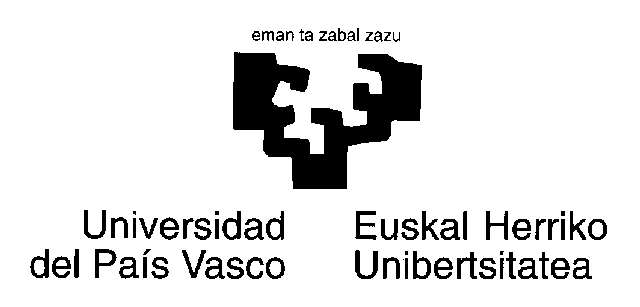 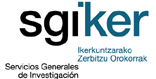 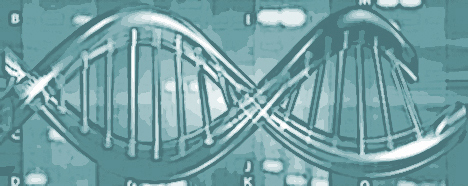 DNA QC ESPEKTROFOTOMETRIKOA / ADN QC ESPECTROFOTOMETRICA / DNA QC - SPECTROPHOTOMETRYESKAERA-ORRIA / HOJA DE PEDIDO / ORDER FORMERABILTZAILEA / USUARIO / USER:E-MAIL:ERAKUNDEA / EMPRESA / COMPANY:SAILA / DEPARTAMENTO / DEPARTMENT:DATA / FECHA / DATE:FAKTURAZIOA / FACTURACION / INVOICE DATA:(Nº orgánica, funcional y económica o NIF):__________________________________________________________________________________Lagin kopurua / Nº muestras / Samples Nº: ____GARRANTZITSUA: “Lagin Id” zutabea bete eta eskaera laginekin bidaliIMPORTANTE: rellenar columna “Id Muestra” y enviar la solicitud con las muestrasIMPORTANT: fill ‘Sample Id” column’ and submit form with the samples.NANODROP RESULTSLAGIN ID / ID MUESTRA / SAMPLE IDng/µl260/280 260/230 1234567891011121314151617181920